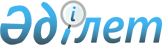 Об определении места для размещения агитационных печатных материалов и предоставлении помещения кандидатам в депутаты Сената Парламента Республики Казахстан для проведения встреч с выборщиками на территории района Магжана Жумабаева
					
			Утративший силу
			
			
		
					Постановление акимата района Магжана Жумабаева Северо-Казахстанской области от 29 мая 2017 года № 140. Зарегистрировано Департаментом юстиции Северо-Казахстанской области 6 июня 2017 года № 4215. Утратило силу постановлением акимата района Магжана Жумабаева Северо-Казахстанской области от 31 октября 2017 года № 278
      Сноска. Утратило силу постановлением акимата района Магжана Жумабаева Северо-Казахстанской области от 31.10.2017 № 278 (вводится в действие со дня его первого официального опубликования).
      В соответствии с пунктами 4, 6 статьи 28 Конституционного закона Республики Казахстан от 28 сентября 1995 года "О выборах в Республике Казахстан" акимат района Магжана Жумабаева Северо-Казахстанской области ПОСТАНОВЛЯЕТ:
      1. Определить совместно с избирательной комиссией района Магжана Жумабаева (по согласованию) место для размещения агитационных печатных материалов на территории района Магжана Жумабаева для кандидатов в депутаты Сената Парламента Республики Казахстан, согласно приложению 1.
      2. Предоставить на договорной основе помещение на территории района Магжана Жумабаева для проведения встреч с выборщиками кандидатов в депутаты Сената Парламента Республики Казахстан, согласно приложению 2.
      3. Контроль за исполнением настоящего постановления возложить на руководителя аппарата акима района Магжана Жумабаева Северо-Казахстанской области Макулова С.И. 
      4. Настоящее постановление вводится в действие со дня первого официального опубликования.  Место для размещения агитационных печатных материалов для кандидатов в депутаты Сената Парламента Республики Казахстан на территории района Магжана Жумабаева Помещение для проведения встреч с выборщиками кандидатов в депутаты Сената Парламента Республики Казахстан на территории района Магжана Жумабаева
					© 2012. РГП на ПХВ «Институт законодательства и правовой информации Республики Казахстан» Министерства юстиции Республики Казахстан
				
      Аким района

А. Бегманов

       "СОГЛАСОВАНО"

      Республика Казахстан 
Северо-Казахстанская область 
Магжана Жумабаева районная 
избирательная комиссия 
председатель

В. Фиц

      29 мая 2017 года
Приложение 1 к постановлению акимата района Магжана Жумабаева Северо-Казахстанской области от 29 мая 2017 года № 140
№ п/п
Наименование населенного пункта
Место для размещения агитационных печатных материалов

1
город Булаево
Информационный стенд на территории, прилегающей к зданию коммунального государственного казенного предприятия "Центр самодеятельного народного творчества и досуговой деятельности" акимата района Магжана Жумабаева Северо-Казахстанской области", Северо-Казахстанская область, район Магжана Жумабаева, город Булаево, улица Юбилейная, 45Приложение 2 к постановлению акимата района Магжана Жумабаева Северо-Казахстанской области от 29 мая 2017 года № 140 
№ п/п

Наименование населенного пункта
Место проведения встреч
1
город Булаево
Актовый зал коммунального государственного учреждения "Булаевская средняя школа № 2", Северо-Казахстанская область, район Магжана Жумабаева, город Булаево, улица Буденного, 10